学習計画表：Program11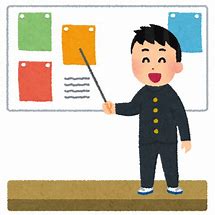 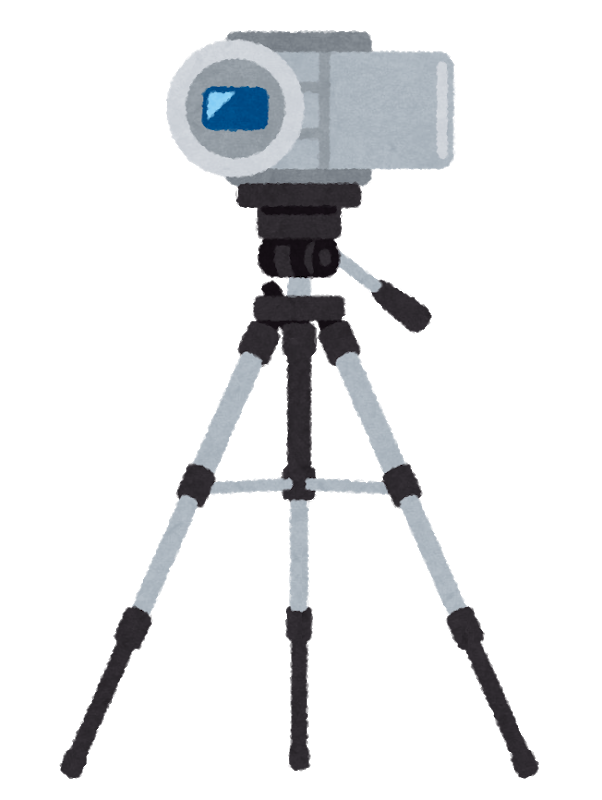 Grandma Baba and Her Friends on a Sleigh　class(   ) No.(   ) Name(                 　　        )１　単元の目標 (1)　過去形を用いて、自分の思い出について分かりやすく説明しよう。 (2)　友達の発表に対して、コメントしたり質問したりしよう。(3)　物語のあらすじや大切な部分を読み取ろう。(4)  不規則動詞を用いた文の構造を理解しよう。２　単元ゴールのOutput活動「後輩へビデオレター」～『中１カレンダー』を作り、後輩に紹介しよう～あなたのこの１年間の思い出は何でしょうか。これまでに学習した表現やProgram11で学習する不規則動詞の過去形などを用いて、『中１カレンダー』と『ビデオレター』を作成し、後輩に贈りましょう。先輩としてできる最初のプレゼントです。３　帯活動Useful Expressions目標：【基本編】⇒体験したことを表現するために必要な語彙（動詞の過去形など）や発表で役立つ表現を使うことができるようになろう。【発展編】⇒相手の発表に対してコメントすることができるようになろう。４　単元計画（全6時間）主な学習活動振り返り  〇 できるようになったこと★ がんばりたいこと1(1) 本単元の見通しをもつ。(2) 教師の発表モデルを聞き、単元ゴールを知る。(3) 帯活動を行う。(4) 不規則動詞の過去形を知る。(5) 不規則動詞の過去形を口頭練習する。(6) 昨日の出来事について書く。〇　　　　　　　　　　　　　　　　　　　　　　　★　　　　　　　　　　　　　　　　　　　　　　　2(1) 帯活動を行う。(2) 教科書本文を音読し、内容を理解する(p115～116)。(3) SO活動 【Q&A making and solving】〇　　　　　　　　　　　　　　　　　　　　　　　★　　　　　　　　　　　　　　　　　　　　　　　3(1) 帯活動を行う。(2) 教科書本文を音読し、内容を理解する(p117～118)。(3) SO活動【Q&A making and solving】〇　　　　　　　　　　　　　　　　　　　　　　　★　　　　　　　　　　　　　　　　　　　　　　　4帯活動を行う。単元ゴールのOutput活動の見通しをもつ。(3) モデル原稿を知る。(4) 「書くこと」に関するルーブリックを確認する。(5) 担当する月を決める。(6) マッピングをもとに原稿を書く。〇　　　　　　　　　　　　　　　　　　　　　　　★　　　　　　　　　　　　　　　　　　　　　　　5(1) 帯活動を行う。(2) 発表モデルを聞く。(3) 「話すこと（発表）」に関するルーブリックを確認する。(4) 撮影リハーサルに向けてペアで練習する。(5) 撮影リハーサルをグループで行う。(6) アドバイスをもとに本番に向けて再度練習する。〇　　　　　　　　　　　　　　　　　　　　　　　★　　　　　　　　　　　　　　　　　　　　　　　6帯活動を行う。ビデオ撮影会に向けて練習する。(3) ビデオ撮影会を行う。(4) ルーブリックで自己評価を行う。(5) 単元の振り返りを行う。〇　　　　　　　　　　　　　　　　　　　　　　　★　　　　　　　　　　　　　　　　　　　　　　　